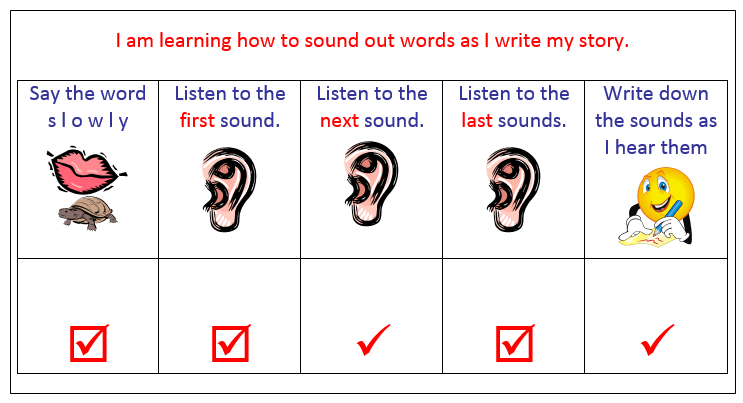 Have my self-assessment sheet and writing book with me.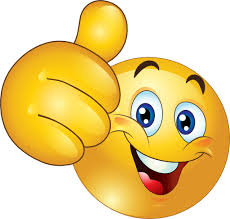 Tell my teacher what I have done well.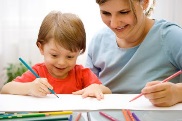 Show my teacher what I have done well.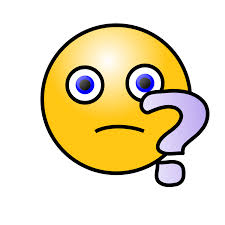 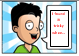 Tell my teacher what I found tricky. 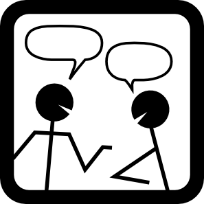 Listen to what my teacher says to me.  Talk to my teacher about this.Help me some more!Tell my teacher if I need more help before I go back to finish my work.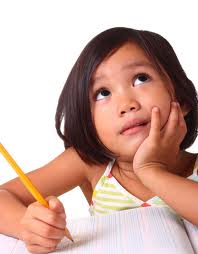 Make changes to my writing to make my writing better.   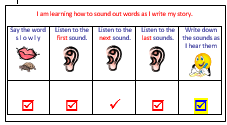 Do my self-assessment again.  